OBEC LIBOŠOVICE A JIZERKA SEMILY SI DOVOLUJÍ VÁS POZVAT 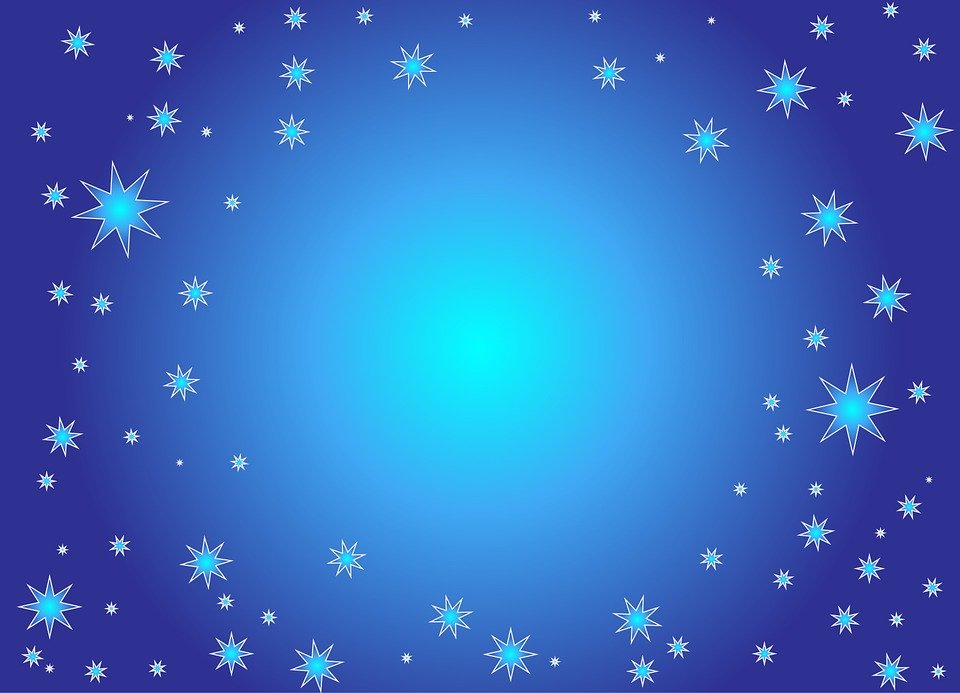 _______________________________________________________V RÁMCI ZAHÁJENÍ ADVENTU NA_______________________________________________________PO  SKONČENÍ  KONCERTU BUDE NA NÁVSI SLAVNOSTNĚ  ROZSVÍCEN  VÁNOČNÍ  STROM  A  ZAZNÍ TRADIČNÍ VÁNOČNÍ KOLEDY